Grade 7 - Bangladesh Sweatshop Disaster – Geography 5W’s Case Study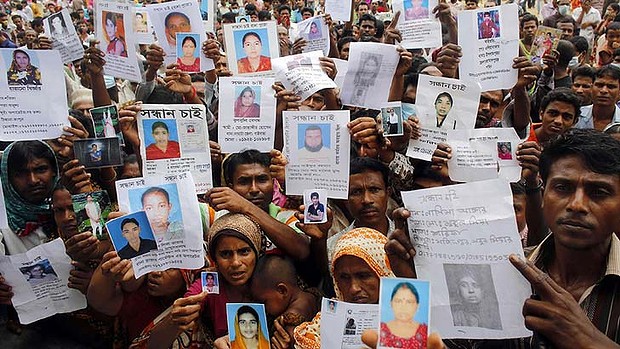 